BIM MUDELI KAASKIRIAR_Viimsi-RG_PP_16-11-2020ÜLDINFOMUDELPROJEKTI NIMETUSViimsi riigigümnaasiumViimsi riigigümnaasiumSTAADIUMPõhiprojektPõhiprojektMUDELI AUTOREttevõteINSENER OÜMUDELI AUTORMudeli autorJohn SmithMUDELI AUTORKontaktandmed55050555; john.smith@insener.eeMUDELI AUTORAvaldamise kuupäev16.11.2017MUDELI AUTORKasutatud tarkvara ja versioonRevit 2018.2BIM KOORDINAATOREttevõteBIMserv OÜBIM KOORDINAATORBIM koordinaatorSteve JonesBIM KOORDINAATORKontaktandmed54040454, steve.jones@bimserv.eeBIM KOORDINAATORKinnitamise kuupäev21.11.2017BIM KOORDINAATORKoord. tarkvara ja versioonSolibri Model Checker 9.8.17NULLPUNKT, KOORDINAADIDProjekti 0-punkt on telgede A ja 1 ristumispunktis, +/- 0.00 tasapinnas. Nullpunkti absoluutkõrgus z=34.5m. Telgede A ja 1 ristumispunkt mõõdetuna 0-punktist: x= 3000, y=2000, z=0Mudel on projekti nullpunkti suhtes pööratud 9,213 kraadipäripäeva, nii, et teljed A kuni G on mudeliruumis horisontaalselt.IFC KLASSIFIKATSIOONI ERISUSED1. Ventilatsiooni õhuvõtu restid mudelis kui IfcWindow2. Karniisid mudelis kui IfcAssembly3. Tulekustutid mudelis kui IfcFurniture4. Tulekustutuskapid mudelis kui IfcObject5. Fassaadirulood mudelis kui IfcSlab6. Lintvundament mudelis kui IfcSlabGEOMEETRIA EBATÄPSUSED1. Konstruktsiooni talad võivad erineda tegelikkusest, arhitektuuri mudelis skemaatiliselt, tervikliku ruumi paremaks mõistmiseks2. Mööbel on näitlikustatud ja võib erineda tegelikkusest. Valmis mööbel sisestatud mudelisse tervikliku ruumi paremaks mõistmiseks ja kontseptsiooni presenteerimiseks3. Konsoolialused mahulised metallrestid skemaatilised, võivaderineda tegelikkusest4. Pealevalu betooni kalded äravoolutrappide suunas on modelleerimata või ebatäpsed5. Suuremahuline sisseseade on kujutatud mudelis ruumi-vajadus objektina (sõidukid, konteinerid, tööstusseadmed)6. Elektrikilpide mõõtmed on väikese varuga üledimen-sioneeritud7. Piksevarraste kinnituselemendid ja alused ebatäpsed. Lahendatakse tööprojektis8. Elektrikeskuste gabariidid võivad erineda tarnitava keskustegabariitidest. Sõltub elektrikeskuste tarnijast9. Mööbli geomeetria detailsus IFC eksportimisel oluliselt vähendatud ja kujud lihtsustatud10. IFC elementide värvid ja tekstuurid ei pruugi omada sisulist tähtsust ega kajastada tegelikku, projekteeritud lahendust11. Mudelist puuduvad olemasolevate radiaatorite süvendeid akende all, hoone A ja D plokisKandevkonstruktsiooni detailset geomeetriat palun vaadata ehituskonstruktsioonide mudelist.INFOSISU EBATÄPSUSED1. Põhiprojektile nõutud mudeli andmesisu ulatuses on info usaldusväärne ja kontrollitud2. Mööbel, sisustus ja varustus on nimetatud ja tähistatud informatiivselt. Täpsemate andmete olemasolul, neid mitte usaldusväärseks pidada3. Täiendavalt mudelisse lisatud elementide infosisu mitte arvestada (pole põhiprojekti staadiumis nõutud)4. Konkreetsete toodete olemasolul mudelis, lähtuda põhi-mõttest: sama või võrdväärne (tuginedes tehnilisele karakteristikale)MUDELIS ESINEVAD VASTUOLUD1. Mudelis esineb üksikuid seinte ülekatteid liitumispunktides2. Seintesisesed postid seintest välja lõikamata3. Üksikud ülekatted plaatelementide liitumistes4. Treppide toetused vastuolus toetava tarindiga5. Põranda- ja katusetalade liitumised seintega (kandev pind)MUDELI VALMIDUS, KVALITEET JA USALDATAVUSMudel on koostatud sellise kvaliteediga, mis võimaldab põhiprojekti staadiumile ettenähtud dokumentatsiooni koostamist. Mudeli andmesisu on usaldusväärne nõutud mahus (Lisa 1 BIM andmesisu nõuded).Mudel on saavutanud põhiprojektile tarviliku kvaliteedi.ERISUSED ELEMENTIDE KUULUVUSES VÕI JAOTUSES MUDELITE VAHEL1. Arhitektuurimudel ei sisalda sisepindasid liitkonstruktsioonide koosseisus. Pinnakatted lisanduvad arhitektuurimudeli tarinditele eraldiseisvalt sisearhitektuuri mudelist.2. Sanitaartehnika on modelleeritud arhitektuuri mudelisse ning sisaldab vajalikku arhitektuurialast informatsiooni. Tehnilise karakteristikaga info on leitav VK mudeli sanitaartehnika elementidelt.3. VK mudelis ei ole modelleeritud WC-potte, kraane, pesu-kausse jmt. seadmeid vaid on modelleeritud ühendused arhitekti mudelis olevatele pottidele.TEHNOSÜSTEEMIDE VÄRVIDE ERISUSED + LISASÜSTEEMIDE VÄRVIDErisused puuduvad. Mudelis esineb lisasüsteeme:Suruõhk; ACAD 20                
Suitsueemaldus; ACAD30    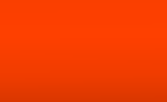 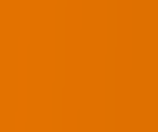 Kesk-tolmuimeja; ACAD52   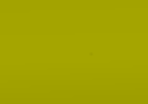 MÄRKUSEDIFC mudel on optimeeritud, kasutades Solibri IFC Optimizer tarkvara.Nõutud usaldusväärne andmesisu mudelielementide kohta on koondatud eraldi lahtritesse (tab) lähtudes IFC klassifikatsioonist (user defined IFC property sets)